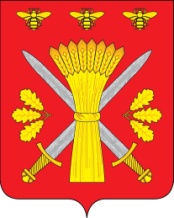 РОССИЙСКАЯ ФЕДЕРАЦИЯОРЛОВСКАЯ ОБЛАСТЬАДМИНИСТРАЦИЯ ТРОСНЯНСКОГО РАЙОНАПОСТАНОВЛЕНИЕОт 24 декабря 2019 г.                                                                                № 370Об утверждении муниципальной  программы «Ремонт общеобразовательных учреждений  Троснянского районана 2020 -2022 годы»       В соответствии с Федеральным законом от 06.10.2003 N 131-ФЗ "Об общих принципах организации местного самоуправления в Российской                                   Федерации",  Уставом Троснянского района Орловской области п о с т а н о в л я е т: Утвердить муниципальную программу «Ремонт образовательных учреждений   Троснянского района на 2020-2022 годы» согласно приложению.Настоящее Постановление разместить на официальном сайте администрации Троснянского района в информационно-телекоммуникационной сети Интернет и внести изменения в Государственную автоматизированную информационную систему «Управление» в течение 10 дней с момента подписания. Контроль за исполнением настоящего постановления возложить на заместителя Главы администрации Троснянского района Фроловичева А.В.Глава района                                                                А.И.Насонов                        Приложение   к постановлению администрации                                                                                                          Троснянского района                                                                                   от _______________   2019 г    № _______Муниципальная программа Троснянского районаОрловской области«Ремонт общеобразовательных учреждений  Троснянского района  на 2020-2022 годы»Ответственный исполнитель:Отдел архитектуры, строительства и ЖКХ Администрации  Троснянского районаЗам. начальника отдела     __________________________ Г.М. Медынцева  Непосредственный      исполнитель:зам. начальника отдела архитектуры, строительства и ЖКХ Г.М.Медынцева 8 (48666)2-16-05 Приложение   к постановлению администрации                                                                                                          Троснянского района                                                                                   от _______________   2019 г    № _______Муниципальная программа  Троснянского района Орловской области  «Ремонт общеобразовательных учреждений Троснянского района на 2020 -2022 годы»Паспорт муниципальной программы Троснянского района Орловской области «Ремонт общеобразовательных учреждений Троснянского района на 2020-2022 годы»1. Содержание проблемы и обоснование необходимости ее решения программными методамиВсе здания образовательных учреждений Троснянского  района построены в годы прошлого столетия. В настоящее время материально-техническая база учреждений образования устаревает, что приводит к несоответствию современным требованиям, предъявляемым к организации учебно-воспитательного процесса. Безопасность образовательного учреждения рассматривается как состояние защищенности образовательного учреждения от реальных и прогнозируемых угроз социального, техногенного и природного характера, обеспечивающее его безопасное функционирование. В настоящее время материально-техническое обеспечение образовательных учреждений Троснянского района характеризуется высокой степенью изношенности основных фондов (зданий, сооружений, оборудования и инженерных коммуникаций), недостаточным финансированием мероприятий, направленных на повышение инженерной безопасности образовательных учреждений. В Троснянском районе расположено 9 муниципальных общеобразовательных учреждений, одно  дошкольное учреждение, одно физкультурно-оздоровительное учреждение, одна  школа искусств. Образовательные учреждения расположены в 14 отдельно стоящих зданиях, в том числе  основные  обшеобразовательные  школы располагаются  в 9 зданиях, детские сады в 4 зданиях, физкультурно-оздоровительное учреждение в 1 здании. В ряде образовательных учреждений необходим не только текущий, но и капитальные ремонты зданий.  Так в текущем году в связи с объявлением конкурсного отбора по  проекту  «Народный бюджет» в Орловской области  было проведено обследование учреждений образования. В результате принято решение провести текущие ремонты в БОУ ТРОО «Никольская СОШ», БОУ ТРОО «Муравльская  СОШ», БОУ ТРОО «Воронецкая  СОШ»,2. Основные цели и задачи программы            Программа предназначена для укрепления материально-технической базы учреждений образования.        Целью Программы является создание оптимальных, безопасных и благоприятных условий нахождения граждан в образовательных учреждениях, осуществляющих деятельность в сфере образования на территории Троснянского района. Характер поставленной цели обуславливает ее достижение при условии реализации мероприятий Программы и решения задач по следующим основным направлениям. Задача 1. Обеспечение необходимого для качественного предоставления услуг уровня технического состояния зданий образовательных учреждений, осуществляющих деятельность в сфере образования на территории Троснянского района. В рамках данной задачи необходимо: - провести ремонт образовательных учреждений осуществляющих деятельность в сфере образования.Задача 2. Обеспечение эксплуатационных требований, предъявляемых к зданиям (помещениям) образовательных учреждений, осуществляющих деятельность в сфере образования на территории Троснянского района, согласно установленным нормам и требованиям безопасности. Реализация настоящей Программы будет осуществляться в течение 2020-2022 годы.Предполагается: Осуществление текущего ремонта помещений в зданиях   БОУ ТРОО «Никольская СОШ», БОУ ТРОО «Муравльская  СОШ», БОУ ТРОО «Воронецкая  СОШ»,3. Срок реализации ПрограммыРеализация муниципальной Программы рассчитана на период 2020-2022  годы.4. Мероприятия по реализации Программы     Реализация Программы предусматривает мероприятия, обеспечивающие решение поставленных задач для достижения основной цели Программы. Перечень мероприятий отражен в приложении  к Программе5. Система  мероприятий Программы     Система программных мероприятий включает в себя:5.1. Использование и совершенствование в установленном порядке нормативной базы и  нормативов для проведения работ по  текущему ремонту зданий сферы образования.5.2. Изготовление сметной документации на текущий ремонт  зданий  сферы образования.5.3. Прохождение экспертизы сметной документации  на определение достоверности сметной стоимости  текущего ремонта объектов  сферы образования.5.4. Определение подрядных организаций для выполнения работ по текущему ремонту зданий  учреждений образования  Троснянского района  в соответствии с требованиями Федерального закона от 05 апреля 2013 года №44-ФЗ «О контрактной системе в сфере закупок товаров, работ, услуг для обеспечения государственных и муниципальных нужд».6. Контроль отделом архитектуры, строительства и ЖКХ администрации Троснянского района  выполнения работ подрядчиками, ведение и учет  финансовой, отчетной и статистической  документации.Программой предусматривается:- ремонт муниципальных учреждений образования Троснянского района,- выполнение текущего ремонта муниципальных учреждений образования, необходимые объёмы которого определяются с учетом наличия финансирования на эти мероприятия.      Объёмы финансирования определяются с учетом сложившихся рыночных цен на  ремонтные  работы.       .6. Обоснование ресурсного обеспечения Программы.          Система финансового обеспечения реализации мероприятий Программы основывается на принципах и нормах действующего законодательства.Объемы и источники финансирования мероприятий Программы:Общий объем финансирования  Программы составляет 6000,00  тыс. руб., в том числе:областной  бюджет    -  4380,00 тыс. руб.местный бюджет        -   1500,00 тыс. руб.внебюджетные фонды  -  120,00 тыс. руб.в том числе по годам:2020 год:Объем финансирования  Программы составляет 2000,00  тыс. руб., в том числе:областной  бюджет    -  1460,00 тыс. руб.местный бюджет        -     500,00 тыс. руб.внебюджетные фонды - 40,00 тыс. руб.,2021 год:Объем финансирования  Программы составляет 2000,00  тыс. руб., в том числе:областной  бюджет    -  1460,00 тыс. руб.местный бюджет     -        500,00 тыс. руб.внебюджетные фонды -  40,00 тыс. руб.,2022 год:Объем финансирования  Программы составляет 2000,00  тыс. руб., в том числе:областной  бюджет    -  1460,00 тыс. руб.местный бюджет        -    500,00 тыс. руб.внебюджетные фонды -     40,00 тыс. руб.,7. Организация управления и механизм реализации Программы          Основной разработчик и муниципальный заказчик Программы – Администрация Троснянского района. Отдел архитектуры, строительства и ЖКХ  администрации Троснянского муниципального района осуществляет:1) координацию реализации Программы;2) организацию выполнения мероприятий Программы;3) подготовку информации и отчетов о выполнении Программы;4) совершенствование механизма реализации Программы;5) подготовку предложений по корректировке Программы;6) координацию Программы с другими муниципальными программами         Финансирование Программы за счет соответствующего финансирования осуществляется в установленном порядке через исполнителей программных мероприятий и зависит от утверждённых на очередной год расходов районного бюджета. При изменении объёмов бюджетного финансирования по сравнению с предусмотренными Программой, для последующей корректировки Программы заказчик уточняет объёмы работ и финансирование программных мероприятий.Подрядные организации, получившие заказ на выполнение программных мероприятий, осуществляют свою деятельность в соответствии с заключенными договорами.Программные мероприятия доводятся заказчиком Программы до исполнителей Программы, в ходе реализации Программы контролируются;- выполнение утверждённых программных мероприятий (заказов) и показателей по содержанию, объёмам, срокам, механизму осуществления;- затраты ресурсов (по срокам поступления и освоения), эффективность их использования;- эффективность программных мероприятий.     При выполнении программных мероприятий, при необходимости, производятся корректировка и уточнение показателей Программы.      Контроль за целевым расходованием средств осуществляется Администрацией Троснянского района и Ревизионной комиссией.      Текущий контроль своевременности и качества выполнения мероприятий Программы осуществляют администрация Троснянского района и администрации сельских поселений.       Реализация Программы будет происходить системно, предусматривая взаимодействиевсех исполнителей в процессе ее реализации. Программа согласуется с основными направлениями социально-экономического развития Троснянского района.   Под результативностью программных мероприятий и Программы в целом понимаются меры соответствия ожидаемых результатов реализации Программы поставленной цели, степень приближения к этой цели и уровень позитивного воздействия на социальные и экономические параметры развития Троснянского муниципального района.8. Организация управления      Администрация Троснянского района организует работу по реализации программы, осуществляет контроль за целевым использованием денежных средств.9. Ожидаемые результаты реализации программы       В результате реализации программы будут отремонтированы здания БОУ ТРОО «Никольская  СОШ», БОУ ТРОО «Муравльская  СОШ», БОУ ТРОО «Воронецкая  СОШ».Будут приведены в нормативное состояние помещения: актовый зал, столовая, пищеблок, подсобные помещения пищеблока,  учебные кабинеты химии и  физики,  русского языка и литературы и т.д., коридоры, фойе входа, санузлы. 9.Оценка социально-экономической эффективности реализации Программы    Реализация Программы предполагает достижение следующих социально-экономических результатов: - увеличение количества отремонтированных зданий муниципальных учреждений, осуществляющих деятельность в сфере образования; - обеспечение должного уровня пожарной безопасности образовательных учреждений, осуществляющих деятельность в сфере образования; - предотвращение возникновения аварийных ситуаций в учреждениях образования; - обеспечение оптимальных, безопасных и благоприятных условий нахождения граждан в образовательных учреждениях Троснянского района Орловской области; - создание нормальных условий труда работникам образования; - достижение современного качества предоставления услуг населению в области образования; - активизация образовательной деятельности.     Методика оценки эффективности реализации Программы заключается в сопоставлении с учетом финансирования запланированных значений целевых индикаторов и показателей с их фактическими значениями, а также установлении степени достижения ожидаемых результатов. Оценка эффективности реализации Программы осуществляется ежегодно в течение всего срока реализации Программы и в целом по окончании ее реализации.Приложение  к муниципальной программе «Ремонт общеобразовательных учреждений    Троснянского района на 2020 год»Перечень мероприятий и объем финансирования ПрограммыНаименование муниципальной ПрограммыМуниципальная Программа «Ремонт общеобразовательных учреждений Троснянского района на 2020 -2022 годы»Основание для разработки муниципальной ПрограммыФедеральный закон от 06.10.2003 N 131-ФЗ "Об общих принципах организации местного самоуправления в Российской Федерации", Устав Троснянского районаЗаказчик муниципальной ПрограммыАдминистрация Троснянского района Орловской областиОтветственный исполнитель муниципальной Программы.Отдел архитектуры, строительства и ЖКХ администрации Троснянского районаРазработчик муниципальной ПрограммыОтдел архитектуры, строительства и ЖКХ администрации Троснянского районаЦели и задачи муниципальной ПрограммыЦели Программы:
- создание оптимальных, безопасных и благоприятных условий нахождения учащихся в образовательных учреждениях на территории  района,- снижение риска возникновения ситуаций, влекущих расходы на ликвидацию аварийных ситуаций.
Задачи Программы:
- обеспечение необходимого для качественного предоставления услуг уровня технического состояния зданий образовательных учреждений, осуществляющих деятельность в сфере образования  на территории Троснянского района,- обеспечение эксплуатационных требований, предъявляемых к зданиям (помещениям) образовательных учреждений, осуществляющих деятельность в сфере образования на территории Троснянского  района согласно с установленными нормами и требованиями.Целевые индикаторы- доля отремонтированных зданий образовательных учреждений, осуществляющих деятельность в сфере образования на территории Троснянского района, в общем количестве требующих проведения  ремонта.- доля зданий образовательных учреждений, осуществляющих деятельность в сфере образования на территории Троснянского  района, приведенных в соответствие с нормами пожарной безопасности и санитарно-гигиеническим требованиям, в общем количестве зданий учреждений образования, требующих проведения  соответствующих мероприятий.Сроки и этапы реализации муниципальной Программы- 2020 -2022 годыЦелевые показатели (индикаторы) результативности муниципальной программы - будут  отремонтированы здания  трех   общеобразовательных  учреждения.Текущий ремонт помещений будет проведен  в: БОУ ТРОО «Никольская СОШ» общей площадью 1432 кв. м., что составляет  46 % всей площади здания.БОУ ТРОО «Муравльская СОШ» общей площадью 902 кв.м., что составляет 29 % всей площади здания.БОУ ТРОО «Воронецкая  СОШ» общей площадью1031 кв.м., что составляет 32% всей площади зданияОжидаемые результаты от реализации муниципальной ПрограммыРезультатом выполнения намеченных в Программе мероприятий станет эффективное использование объектов сферы образования, укрепление, обновление и развитие материально-технической базы муниципальных учреждений образования. Реализация Программы обеспечит:
- улучшение технического состояния зданий образовательных учреждений,- приведение в соответствие объектов сферы образования  санитарно-гигиеническим требованиям, требованиям пожарной безопасности;
- повышение конструктивной безопасности зданий, улучшение технического состояния зданий учреждений образования.Объемы и источники финансирования: Общий объем финансирования  Программы составляет 6000,00  тыс. руб., в том числе:областной  бюджет    -  4380,00 тыс. руб.местный бюджет        - 1500,00 тыс. руб.внебюджетные фонды -  120,00 тыс. руб.2020 год:Объем финансирования  Программы составляет 2000,00  тыс. руб., в том числе:областной  бюджет    -  1460,00 тыс. руб.местный бюджет        -     500,00 тыс. руб.внебюджетные фонды - 40,00 тыс. руб.,2021 год:Объем финансирования  Программы составляет 2000,00  тыс. руб., в том числе:областной  бюджет    -  1460,00 тыс. руб.местный бюджет     -        500,00 тыс. руб.внебюджетные фонды -  40,00 тыс. руб.,2022 год:Объем финансирования  Программы составляет 2000,00  тыс. руб., в том числе:областной  бюджет    -  1460,00 тыс. руб.местный бюджет        -    500,00 тыс. руб.внебюджетные фонды   -  40,00 тыс. руб.,№ п/пНаименование  мероприятияСтоимость всего,тыс. руб.В том числеВ том числеВ том числеВ том числеВ том числе№ п/пНаименование  мероприятияСтоимость всего,тыс. руб.Объем средствобластного бюджета,тыс. руб.Объем  средствместного бюджета,тыс. руб.Объем  средствместного бюджета,тыс. руб.Объем  средствместного бюджета,тыс. руб.Объем средств внебюджетных источников, тыс. руб.2020 год2020 год2020 год2020 год2020 год2020 год2020 год2020 год1.Текущий ремонт  актового зала и помещений в БОУ ТРОО «Никольская СОШ»2000,001460,00500,00500,00500,0040,002021 год2021 год2021 год2021 год2021 год2021 год2021 год2.Текущий ремонт  здания вБОУ ТРОО «Муравльская  СОШ»2000,001460,001460,00500,0040,0040,002022 год2022 год2022 год2022 год2022 год2022 год2022 год2022 год3.Текущий ремонт  здания вБОУ ТРОО «Воронецкая  СОШ»2000,001460,001460,00500,0040,0040,00Итого:6000,004380,001500,001500,001500,00120,00